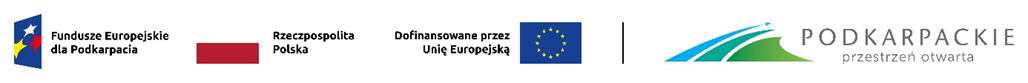 Opis zmian kryteriów wyboru projektów dla programu regionalnego Fundusze Europejskie dla Podkarpacia 2021-2027 – EFRRZmiany wprowadzone do dokumentu Uchwałą Nr 14 / V / 2023 Komitetu Monitorującego program regionalny Fundusze Europejskie dla Podkarpacia 2021-2027 z dnia 13 grudnia 2023 r. w porównaniu do poprzednio obowiązującej wersji z dnia 27 września 2023 r. obejmują:Zatwierdzone kryteria wyboru projektów dla niżej wymienionego Priorytetu i Działania programu regionalnego Fundusze Europejskie dla Podkarpacia 2021-2027:Priorytet 3 Mobilność miejskaDziałanie 3.1 Zrównoważona mobilność miejska - ZIT Zmiany w kryteriach wyboru projektów dla programu regionalnego Fundusze Europejskie dla Podkarpacia 2021-2027:Działanie 4.1 Drogi wojewódzkie (kryterium formalne specyficzne nr 1. Zgodność projektu z regionalnym planem transportowym i demarkacją dotyczącą programu Fundusze Europejskie dla Polski Wschodniej 2021-2027).Merytoryczne kryteria standardowe – kryterium kwalifikowalności JST.Rzeszów, 13.12.2023 r. 